Гео́ргий Влади́мирович Шило́вич (белорус. Гео́ргій Уладзі́міравіч Шыло́віч; род. 1924) — белорусский советский прозаик, кинодраматург, переводчик, журналист. Член Союза писателей СССР (1961).Родился 7 января 1924 года в семье служащего в Минске.До начала Великой Отечественной войны успел закончить первый курс Минского строительного техникума.С декабря 1941 года — участник Минского подполья, с марта 1943 года — партизан в бригаде имени Железняка на Бегомльщине, с 1944 по 1945 годы служил в Советской Армии.Окончил отделение журналистики Белорусского государственного университета (1951). Работал в редакциях газет «Мінская праўда» (1951—1953), «Зорька» (1953—1964). С 1965 года — ответственный секретарь, в 1978—1985 годы — заместитель главного редактора журнала «Беларусь».БиблиографияСборники очерков, рассказов и повестей для детей«Твая дарога» («Твоя дорога») (1957)«Запіска на шыбе» («Записка на стекле») (1960)«Школа ля крэпасці» («Школа у крепости») (1962)«Піянерская адвага» («Пионерская отвага») (1962)«Праз полымя вайны» («Через пламя войны») (1963)«Сшытак у чорнай вокладцы» («Тетрадь в чёрной обложке») (1965)«Чарапаха без панцыра» («Черепаха без панциря») (1966)«Святло далёкага Алькора» («Свет далёкого Алькора») (1973)Повести для детей«Туман ідзе па следу» («Туман идёт по следу») (журнал «Беларусь», 1963—1964)«Сустрэча з сонейкам, альбо Аповесць пра Пецьку-флібусцьера і некаторых яго сяброў» («Встреча с солнышком, или повесть о Петьке-флибустьере и некоторых его друзьях») (1981)«Твая дарога» («Твоя дорога») (1957)«Запіска на шыбе» («Записка на стекле») (1960)«Школа ля крэпасці» («Школа у крепости») (1962)«Піянерская адвага» («Пионерская отвага») (1962)«Праз полымя вайны» («Через пламя войны») (1963)«Сшытак у чорнай вокладцы» («Тетрадь в чёрной обложке») (1965)«Чарапаха без панцыра» («Черепаха без панциря») (1966)«Святло далёкага Алькора» («Свет далёкого Алькора») (1973)Повести для детей«Туман ідзе па следу» («Туман идёт по следу») (журнал «Беларусь», 1963—1964)«Сустрэча з сонейкам, альбо Аповесць пра Пецьку-флібусцьера і некаторых яго сяброў» («Встреча с солнышком, или повесть о Петьке-флибустьере и некоторых его друзьях») (1981)«Падарожжа сярод лета» («Путешествие через лето») (1983)Сказки«Талісман : Казкі» («Талисман : Сказки») (2000)Избранное«Школа каля крэпасці» («Школа у крепости») (1986)«Сонечны ранак : аповесці, апавяданні, казкі» («Солнечное утро : повести, рассказы, сказки») (2011)ПереводыВ переводе на русский языкШилович, Г. В. Школа у крепости : повесть и рассказы / Г. В. Шилович; авториз. пер. с белорус. М. Горбачева. — Москва : Молодая гвардия, 1964. — 171 с.«Твая дарога» («Твоя дорога») (1957)«Запіска на шыбе» («Записка на стекле») (1960)«Школа ля крэпасці» («Школа у крепости») (1962)«Піянерская адвага» («Пионерская отвага») (1962)«Праз полымя вайны» («Через пламя войны») (1963)«Сшытак у чорнай вокладцы» («Тетрадь в чёрной обложке») (1965)«Чарапаха без панцыра» («Черепаха без панциря») (1966)«Святло далёкага Алькора» («Свет далёкого Алькора») (1973)Повести для детей«Туман ідзе па следу» («Туман идёт по следу») (журнал «Беларусь», 1963—1964)«Сустрэча з сонейкам, альбо Аповесць пра Пецьку-флібусцьера і некаторых яго сяброў» («Встреча с солнышком, или повесть о Петьке-флибустьере и некоторых его друзьях») (1981)«Падарожжа сярод лета» («Путешествие через лето») (1983)Сказки«Талісман : Казкі» («Талисман : Сказки») (2000)Избранное«Школа каля крэпасці» («Школа у крепости») (1986)«Сонечны ранак : аповесці, апавяданні, казкі» («Солнечное утро : повести, рассказы, сказки») (2011)В переводе на русский языкШилович, Г. В. Школа у крепости : повесть и рассказы / Г. В. Шилович; авториз. пер. с белорус. М. Горбачева. — Москва : Молодая гвардия, 1964. — 171 с.Шилович, Г. В. Тетрадь в чёрной обложке : Рассказы, очерки / Г. В. Шилович; Авториз. пер. с белорус. И. Соколовского. — Минск : Беларусь, 1967. — 152 с.Шилович, Г. В. Туман идет по следу : Повести / Г. В. Шилович; Авториз. пер. с белорус. — Минск : Беларусь, 1970. — 176 с.Шилович, Г. В. Черепаха без панциря : Повесть / Г. В. Шилович; Авториз. пер. с белорус. В. Идельсона. — Минск : Мастацкая літаратура, 1979. — 208 с.В переводе на украинский языкШыловіч, Г. Туман іде по сліду : повісті / Г. Шыловіч; авториз. переклад з білоруської Н. Тищенко. — Київ : Веселка, 1977. — 159 с.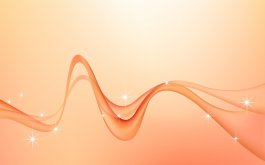 